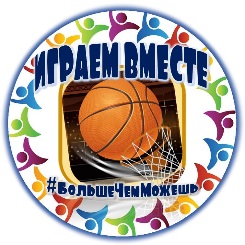 План реализации проекта «  Играем вместе »Организация  турнира среди женских непрофессиональных команд по баскетболу ДатаОписание деятельности по проектуОтветственный за выполнение (ФИО) 01.03.-15.03.2022г.Организация творческой  инициативной группы  для реализации проекта Михеева Елизавета Александровна  15.03.2022г-20.03.2022г.Разработка положения   турнира по баскетболу среди женских непрофессиональных командДронина Галина Александровна Хамдеев Александр СергеевичГлушак Василий Петрович 15.03-30.03.2022г.Получение  писем  партнеров от  АНО «Счастливый регион», Управление  образования Администрации МО «Вешкаймский район», ТОС «Лидер», Общественный совет Вешкаймского района, Семейный Совет Вешкаймского района,  Вешкаймского лицея ,  Главы Администрации МО «Вешкаймский район» Михеева Елизавета АлександровнаХалыгова Ольга АлександровнаАветисян Сусанна НерсиковнаЧиченкова Татьяна АлександровнаКозлова Наталья Александровна15.03-30.03.2022г Разработка сметы (запрос коммерческий предложений,  анализ рынка )Карасёва Юлия ВалерьевнаНезаметдинова Екатерина Борисовна20.03.-30.03.2022г. Разработка логотипа проекта  Соковая Наталья Владимировна 20.03.-30.30.2022г Разработка логотипа флага проекта Соковая Наталья Владимировна20.03.-30.30.2022гРазработка макета   грамот  проекта  с указанием Акционерного  общества «Тинькофф Банк»  ,  АНО «Девелопмент-групп»  Соковая Наталья Владимировна01.06.2022г.-05.06.2022гСоздание групп  проекта в социальных сетях «ВК», « Телеграм», «Одноклассники»Кузьмина Оксана Викторовна10.06.2021г.-30.07.2021г.Приобретение спортивного инвентаря и исполнение видов работ согласно сметыМихеев Сергей ВикторовичСоковая Наталья ВладимировнаМихеева Елизавета АлександровнаКарасёва Юлия ВалерьевнаНезаметдинова Екатерина Борисовна30.06.2022г.-05.07.2022г.Разработка информационного буклета; макета  объявления, баннера и другого информационного материала Аветисян Сусанна НерсиковнаМихеева Валерия СергеевнаГорячева Ольга ЕвгеньевнаКозлова Ксения Андреевна30.06.2022г.-05.07.2022г Приглашение команд для участие в турнире Вся команда волонтеров проекта30.06.2022г.-05.07.2022г Разработка сценария официальный части турнира Карасёва Юлия Валерьевна В установленные положением сроки  Предоставление предварительного отчета  в установленной форме и копий соответствующих документов для получения 2 суммы в размерах 30 %Михеева Елизавета Александровна 10.07.2022-15.08.2022г.Печать грамот, приглашений и другой печатной продукции  Чиченкова Татьяна АлександровнаКозлова Наталья АлександровнаАветисян Сусанна Нерсиковна10.07.2022-15.08.2022г Изготовление бейджев  для организаторов  турнира Горячева Ольга ЕвгеньевнаКозлова Ксения Андреевна20.07.2022г-15.08.2022г.Подборка музыкальных песен для музыкального оформления турнир и запись их на флешкартуКиселева Алина ГермановнаГорячева Ольга Евгеньевна .				за 2 дня до турнира  Доставка дезсредств для участников и организаторов турнира  (дезсредства, маски)Михеев Сергей Викторовичза 1 день  до турнира  Установка фотозоны проекта Хамдеев Александр СергеевичГлушак Василий ПетровичКузьмина Юлия  2 -3 декада августа  Проведение турнира  «Играем вместе»Вся команда волонтеров проекта  в день турнира    Настройка и установка музыкального оборудования (колонка, микрофоны, стойка для микрофона, микшер, ноутбук), приобретенного на грант, выигранный командой  в 2020 году	 Михеев Сергей ВикторовичСоковая Наталья Владимировнав день турнира Установка палатки (шатра) на 30мест для организации чаепития,  питьевой зоны на свежем воздухе -  предоставляет партнер проекта ТОС "Лидер"	Михеев Сергей ВикторовичХамдеев Александр СергеевичГлушак Василий Петровичв день турнираФото и видеосъемка спортивных мероприятий, проводимых в рамках проекта Соковая Кира, Карасев  Денис,  Халыгов Тимур,  Козлова Анастасия, Михеева Валерия (дети участников команды «Мамы и Комания»)в день турнира Организация второй зоны: установка в зоне для чаепития   материальных средств ( шатер3м*3м, зонт,  пластиковая мебель, электрокатушка). Михеев Сергей ВикторовичХамдеев Александр СергеевичГлушак Василий Петровичв день турнира Установка  ламинатора для оформления грамот и благодарностей  для участников и организаторов турнирМихеева Елизавета Александровна не менее чем за 7 дней до турнира     Организация работы и обучение помощников судей  ( дети волонтеров команды "Мамы и Компания": Карасев Денис, Немов Вадим, Козлов Станислав)Дронина Галина Александровна Хамдеев Александр СергеевичГлушак Василий Петровичв день турнираПредоставление мячей для проведение разминки командам в турнире  - мячи предоставляет команда "Мамы и компания"	Михеева Елизавета Александровнав день турнира Организация пункта по оказанию первой помощи участникам турнира Дронина Галина Александровна  1-2 дня после турнира  Проведение анализа проведенного мероприятийВся команда волонтеров проекта   В течение реализации всего проекта Ведение и наполнение групп в социальных сетяхАветисян Сусанна НерсиковнаГорячева Ольга ЕвгеньевнаКузьмина Оксана Викторовна В течение реализации всего проектаСоставление и публикация пресс релизовКарасёва Юлия ВалерьевнаНезаметдинова Екатерина БорисовнаЧиченкова Татьяна АлександровнаКозлова Наталья АлександровнаАветисян Сусанна НерсиковнаГорячева Ольга ЕвгеньевнаКозлова Ксения Андреевна1-2 декада сентября 2022г.   Разработка  отчетного видеоролика  проекта и размещение его в соцсетяхВся команда волонтеров проекта3-4 декада  сентября  2022г.  Составление отчета об использовании Пожертвования  по установленной форме ( Приложение№2 к Положению конкурса)Михеева Елизавета Александровна3-4 декада  сентября  2022г.  Оформление грамот и благодарственных писем  организациям партнерам  проекта  и их вручениеХалыгова Ольга АлександровнаКарасёва Юлия ВалерьевнаНезаметдинова Екатерина Борисовна4 декада  сентября  2022г. Составление отчетов по итогам реализации проекта  Михеева Елизавета АлександровнаСоковая Наталья ВладимировнаПостоянно Поддерживать постоянную связь (телефонную, путем переписки через интернет) с участниками   проекта, для решения проблем, возникших у них  при самостоятельном проведении  дворовых игр Вся команда волонтеров проекта